МБУК ЦЕНТРАЛЬНАЯ БИБЛИОТЕКА МР БЛАГОВАРСКИЙ РАЙОНМЕТОДИЧЕСКИЙ  ОТДЕЛ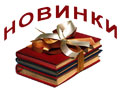 ИНФОРМАЦИОННЫЙ СПИСОК ЛИТЕРАТУРЫ«НОВЫЕ КНИГИ»ЗА  4  КВАРТАЛ 2015 годас. Языково,2015 год. 63 –  История. Исторические науки63.3(2Р=Б)               Вестник ЮНЕСКО №17/13 [ Текст]:Башкортостан – В 38                          жемчужина России (на рус. и англ.яз.).-М.:ООО                                  «Новая элита»,2013.-232с.:ил.                                  ISBN 5-901642-14-7 (978-5-901642-14-6)63.3(2Р=Б)               Злыгостев, В.А.З-68                                  И нагрянула чёрная рать [ Текст]:Монгольское                                   Завоевание Южного Урала.1205-1245 / Валерий                                    Злыгостев.-Уфа:Китап,2015.-132с.:ил.- (Мой Урал                                   сквозь столетия).                                   ISBN 978-5-295-06164-6 63.3(2Р=Б)6-7         Башкортостан и ЮНЕСКО.15 лет сотрудничества [ Текст]:Б 33                           (на рус., англ., фран.).-Уфа,2015.-28с.:ил.63.3(2Р=Б)6-7         Башкортостан - Франция. Диалог культур [ Текст]:Б 33                          (на рус и фран.яз.).-Уфа: «Скиф»,2013.-72с.:ил.-                                 (Комитет РБ по делам ЮНЕСКО).                                  ISBN 978-5-905974-09-063.5(2Р=Б)                Валеев, Д.Ж.В 15                                 Нравственная культура башкирского народа:                                    прошлое и настоящее [ Текст] / Дамир Валеев.-                                    Уфа:Китап,2015.-232с.                                      ISBN  978-5-295-06260-5  63.3(2Р=Б)622-78      Стрижевский, В.С 85                                       Расцветали яблони и груши  [ Текст] /                                       Вячеслав Стрижевский.-Уфа:Скиф,2015.-160с.:ил.                                       ISBN 978-5-905974-16-871 –  Культура. Культурология71.4(2Р=Б)               Мы дружбой сильны [ Текст] / Сост.-В.Х. Азнаев,М 94                         Т.Н. Сагитов, Г.Г. Галимова, Г.С. Иштуганова.- Уфа:                                  Китап,2013.-240с.                                  ISBN 978-5-295-05728-175 – Физическая культура и спорт75.81(2Р=Б)я2          Путеводитель по Республике БашкортостанП 90                           [ Текст]: (на англ.яз.).-2-е изд.,переизд.- Уфа:Скиф,2013.-                                   264с.:ил.-(Комитет РБ по делам ЮНЕСКО).                                   ISBN 978-5-87308-226-x82-  Фольклор. Фольклористика82.3(2Р=Б)               Салават в башкирском фольклоре [ Текст]:В 2т.т1С 16                          (на баш.,рус.,англ.яз.) / Сост.- Ф.А. Надршина.-Уфа:                                  Информреклама,2008.-536с.                                  ISBN 978-5-94780-145-3 (т.1)                                  ISBN 978-5-94780-144-682.3(2Р=Б)              Салават в башкирском фольклоре [ Текст]:В 2т.т2С 16                         (на баш.,рус.,англ.яз.) /Сост.- Ф.А. Надршина.-                                 Уфа:Информреклама,2008.-320с.                                 ISBN 978-5-94780-146-0(т.2)                                 ISBN 978-5-94780-144-6                            84- Художественная литература (произведения)84(2Рос=Рус ) Произведения русской литературы84(2Р=Рус)1-4         Короленко, В.Г.К 68                                    Слепой музыкант [ Текст]:Повесть / Владимир                                    Короленко.- М.: «Искательпресс»,2015.-96с.-                                   (Библиотечка школьника).                                   ISBN 978-5-00061-059-684(2Р=Рус)1-4          Толстой, Л.Н.Т 53                                   Хаджи- Мурат [ Текст]:Повесть (на баш.яз.) /Л.Н.                                      Толстой.-Уфа:Инеш,2015.-148с.                                     ISBN 978-5-903622-38-284(2Рос )- Произведения литературы России84(2Р=Тат)-4             Акберов, З.Н.А 38                                     Потешный остров [ Текст]:Юмористические и                                     Сатирические рассказы, повести (на тат.яз.) / З.Н. Акберов.-                                    Уфа:Китап,2015.-188с.                                     ISBN 978-5-295-06226-184 (2Р=Рус)6-4         Акунин, Б.А 44                                  Бох и Шельма [ Текст]:Повести / Борис  Акунин.-                                    М.:АСТ,2015.-302с.:ил.-(История Российского государства).                                    ISBN 978-5-17-082525-784(2Р=Рус)6-4         Акунин, Б.А 44                                 «Левиафан» [ Текст]:Роман / Борис Акунин.-М.:                                   «Захаров»,2014.-240с.:ил.- (Новый детектив).                                   ISBN 978-5-8159-1236-684(2Р=Рус)6-44      Габова, Е.Г 12                                У чуда две стороны [Текст]:Повесть / Елена Габова.-                                   М.:Эксмо,2015.-192с.-(Только для девчонок).                                   ISBN 978-5-699-81249-384(2Р=Рус)6-44       Донцова, Д.А.Д 67                                  Сон дядюшки Фрейда [ Текст]:Роман / Дарья Донцова.-                                   М.:Изд-во «Э»,2015.-320с.-(Иронический детектив).                                    ISBN 978-5-699-83569-084(2Р=Рус)6-44        Леонов, Н.И.Л 47                                   Замороженная страсть [ Текст]:Роман / Н. Леонов,                                    Алексей Макеев.-М.:Изд-во «Э»,2015.-384с.-(Чёрная                                     кошка).                                    ISBN 978-5-699-84086-184(2Р=Рус)6-44        Леонов, Н.И.Л 47                                   Идеальная афера [ Текст]:Роман / Николай Леонов,                                     Алексей Макеев.-М.:Эксмо,2015.-384с.- (Чёрная                                     кошка),                                     ISBN 978-5-699-81452-784(2Р=Рус)6-44         Леонов, Н.И.Л 47                                   Список приговорённых [ Текст]:Роман / Н.Леонов,                                     Алексей Макеев.-М.:Изд-во «Э»,2015.-384с.-(Чёрная 
                                     кошка).                                     ISBN 978-5-699-82694-084(2Р=рус)6-44        Мазаева, И.М 13                                   Клубничная осень [ Текст]:Повесть / Ирина Мазаева.-                                    М.:Эксмо,2015.-224с.-(Только для девчонок).                                    ISBN 978-5-699-83989-684(2Р=Рус)6-44        Маринина, А.М 26                                     Ангелы на льду не выживают [ Текст]:Роман в 2т.т1./                                     Александра Маринина.-М.Эксмо,2014.-352с.                                    (А.  Маринина. Больше чем детектив).                                     ISBN 978-6-699-73874-884(2Р=Рус)6-44        Маринина, А.М 26                                  Ангелы на льду не выживают [ Текст]:Роман в 2т.т2./
                                     Александра Маринина.- М.:Эксмо,2015.-352с.-                                    (А.  Маринина. Больше чем детектив).                                     ISBN 978-5-699-73881-684(2Р=Рус)6-44         Маринина, А.М 26                                   Казнь без злого умысла  [ Текст]: Роман /Александра                                      Маринина.-М.:Эксмо,2015.-480с.-(А.Маринина.Больше                                      чем детектив).                                      ISBN 978-5-699-79789—9  84(2Р=Рус)6-4        Поляков, Ю.М.  П 54                                Любовь в эпоху перемен [ Текст]:Роман / Юрий                                      Поляков.- М.:АСТ,2015.-512с.- (Любовь  в эпоху перемен).                                  ISBN 978-5-17-088897-984(2Р=Рус)6-44      Прилепин, З.П 76                                Восьмёрка [ Текст]:Короткие рассказы / Захар                                   Прилепин.-М.:АСТ.:Редакция Елены Шубиной,2014.-348с.-                                  (Проза Захара Прилепина).                                  ISBN 978-5-17-084551-484(2Р=Рус)6-44      Прилепин, З.П 76                                 Восьмёрка [ Текст]:Рассказы / Захар Прилепин.-                                    М.:АСТ;Редакция Елены Шубиной,2015.-300,[ 4]с.-                                    (Захар Прилепин:проза).                                    ISBN 978-5-17-088409-484(2Р=Рус)6-44       Прилепин, З.П 76                                   Патологии  [ Текст]:Роман / Захар Прилепин.-                                   М.:АСТ:Редакция Елены Шубиной,2015.-349с.-                                   (Захар Прилепин:проза).                                   ISBN 978-5-17-087195-7 84(2Р=Рус)6-44       Свечин, Н.С 24                                   Туркестан  [ Текст] :Детективный роман / Николай                                    Свечин.-М.:Эксмо,2015.-352с.-(Исторический детектив                                    Николая Свечина и Валерия Введенского).                                    ISBN 978-5-699-82773-284(2Р=Б) Произведения литературы Башкортостана84(2Р=Рус)6-4        Агишева, Г.А 24                                 Утренние слова [ Текст] / Гузель Агишева.-                                  М.:НО и ИЦ «Москвоведение»,2012.-336.:ил.                                  ISBN 978-5-905118-15-984(2Р=Б)-4              Акбулатова, Ф.Ф.А 38                                 Загнанные кони [ Текст]:Роман,рассказы(на баш.яз) /                                   Фарзана Акбулатова.- Уфа:Китап,2015.-432с.                                  ISBN 978-5-295-06199-884(2Р=Б)-5             Алсынбаев, Х.Г.А 51                                  Зеркало души [ Текст]:Стихотворения, новелла                                 (на баш.яз.) / Хаким Алсынбаев.-Уфа:Китап,2015.-80с.-                                 (Голоса молодых)                                 ISBN 978-5-295-06233-984(2Р=Б)-5              Ахмадиев, Р.Б.А 95                                 Мгновение памяти [ Текст]:Стихи (на баш.яз.)/                                  Риф Ахмадиев.-Уфа:Китап,2015.-232с.                                  ISBN 978-5-295-06168-484(2Р=Б)-4              Ахмедов,Р.Б.А 95                                 Братья месяцы у моего костра [ Текст]:Рассказы / Рим                                  Ахмедов.-Уфа:Китап,2015.-288с.                                  ISBN 978-5-295-06251-384(2Р=Б)-4              Байгильдин, Р.Г.Б 18                                 Найти свой путь [ Текст]: Повести, рассказы (на баш.яз.)/                                  Расуль Байгильдин.-Уфа:Китап,2015.-184с.-(2015- год                                   литературы).                                  ISBN 978-5-295-06279-784(2Р=Б)-5              Зарипова, Р.М.З-34                                 Мелодия родной земли [ Текст]:Стихи (на баш.яз.) /                                  Розалия Зарипова.-Уфа:Китап,2015.-120с.-(Голоса молодых)                                  ISBN 978-5-295-06229-284(2Р=Б)-4              Зиганшин,К.Ф.З 59                               Возвращение россомахи  [ Текст]:Повесть и рассказы /                                  Камиль Зиганшин.-Уфа:Китап,2015.-184с.:ил.                                  ISBN 978-5-295-06235-3 84(2Р=Б)-5              Исмагилова, И.Я.И 87                                  Капля вселенной  [ Текст]:Стихи (на тат.яз.) / Илюса                                  Исмагилова.-Уфа:Китап,2015.-96с.- (Голоса молодых).                                  ISBN 978-5-295-06219-384(2Р=Б)-4              Кадырова, З.А,
К 13                                  Одинокая весна [ Текст]:Роман (на тат.яз) /                                  Зифа Кадырова.-Казань,2015.-192с.                                  ISBN 978-5-85247-818-484(2Р=Б)-5               Кривошеев, М.М.К 82                                   Уфимский полуостров [ Текст]:Стихи / Михаил                                   Кривошеев.-Уфа:Китап,2015.-112с.-(Голоса молодых).                                   ISBN 978-5-295-06230-884(2Р=Б)-5              Тайсина, М.М.Т 14                                  Взгляд из детства [ Текст]: Стихотворения                                   (на баш.яз.) / Минигуль Тайсина.-Уфа:Китап,2015.-                                   104с.- (Голоса молодых).                                    ISBN 978-5-295-06228-5 84(2Р=Б)-4                Салимов, М.Ш.(Марсель Салим)С 16                                    О времена…[ Текст]:Сатира и юмор (на баш.яз.) /                                    Марсель Салимов.-Уфа:Китап,2015.-288с.                                    ISBN 978-5-295-06208-784(2Р=Б)-4               Ураксин, З.Г.У 68                                   Повесть о Мстиславе Кулаеве [ Текст]: Повести,                                    рассказы (на баш.яз) / Зиннур Ураксин.- Уфа:Китап,2015.-                                    188с.- (2015-год литературы).                                    ISBN 978-5-295-06267-484(2Р=Б)-4             Фёдоров, К.А.Ф 33                               Записки уфимского хирурга [ Текст]:Рассказы / Ким                                 Фёдоров.-Уфа:Китап,2015.-160с.- (2015-год литературы).                                  ISBN 978-5-295-06259-984(2Р=Б)-5              Шафикова, К.Ф.Ш 30                                 Жизнь прекрасна [ Текст]: Стихи (на тат.яз) / Каусария                                  Шафикова.-Уфа:Китап,2015.-120с.- (2015-год литературы).                                   ISBN 978-5-295-06255-184(2Р=Б)-5               Человек…[ Текст]:Сборник стихов (на баш.яз.)                                   / Сост.- Радик Динахметов.-Уфа:Восточная печать,2015.-                                   72с.                                    ISBN 978-5-905220-47-384(2Р=Б)-5             Шакирьянов, Ф.С.(Ринат Шакир)Ш 17                                  Хочется жить [ Текст]: Поэмы, стихотворения                                 (на баш.яз.) /Финат Шакирьянов.-Уфа:Китап,2015.-168с.                                 ISBN 978-5-295-06167-784(2Р=Б)5              Шарафутдинов, Д.М.Ш 25                                Огонёк в ночи [ Текст]: Стихи, поэмы (на баш.яз.) /                                 Дамир Шарафутдинов.-Уфа:Китап,2015.-216с.                                 ISBN 978-5-295-06216-2                    84(4/8) Произведения литературы зарубежных стран84(4Югс)-44          Кустурица, ЭК 94                                Сто бед [ Текст]:Рассказы / Эмир Кустурица.-                                 СПб.:Азбука, Азбука- Аттикус,2015.-256с.- (Азбука-                                 бестселлер).                                 ISBN 978-5-389-09195-584(7Cое)-44            Лондон, Д.Л 76                                  Зов предков [ Текст]: Повесть (на баш.яз.) /Джек                                   Лондон.- М.:Инеш,2015.-108с.                                  ISBN 978-5-903622-56-684(4Гем)-44            Пётч, О.П 31                                 Крепость королей. Проклятие [ Текст] / Оливер Пётч.-                                   М.:Эксмо,2015.-544с.-(Новый шедевр европейского                                   детектива).                                   ISBN 978-5-699-81228-8 84(4Гем)-44             Пётч, О.П 31                                  Крепость королей.Расплата [ Текст] / Оливер Пётч.-                                    М.:Изд-во «Э»,2015.-512с.- (Новый шедевр европейского                                      детектива).                                     ISBN 978-5-699-8200684(7Сое)-44             Хемингуэй, Э.Х 37                                          Старик и море [ Текст]: Повесть (на баш.яз.) /                                    Э. Хемингуэй.-Уфа:Инеш,2015.-96с.                                     ISBN 978-5-903622-39-984(4Вел)-44               Хокинс, П.Х 70                                    Девушка в поезде [ Текст]: Роман / Пола Хокинс.-                                     М.:АСТ,2015.-384с.-( #1- и этим всё сказано!).                                     ISBN 978-5-17-088721-7                                      ДЕТСКАЯ  ЛИТЕРАТУРА:                      Для  дошкольного и младшего школьного возраста:26 – Науки о Земле (геодезия, геофизика, геология и география)26.222                    Волцит, П.М.В 68                               Почему из крана вода течёт? [ Текст] / Пётр Волцит.-                                 М.:АСТ,2015.-48с.:ил.-(Почемучкины книжки).                                 ISBN 978-5-17-087729-484 –Художественная литература (произведения). Фольклор (произведения)84(2Р=Б)-5             Акбашев, В.Я.А 38                                 Мы – дети Агидели [ Текст]: Стихи (на баш.яз.) / Варис                                 Акбашев.-Уфа:Китап,2015.-56с.:ил.                                 ISBN 978-5-295-06215-5 84(2Р=Б)-5              Алибаев, А.А. (Кадир Алибаев)А 50                                 Весёлое утро [ Текст]: Стихи (на баш. и рус.яз.) / А.А.                                  Алибаев.-Уфа:Китап,2015.-108с.:                                  ISBN 978-5-295-06200-184(4Вел)-44            Бонд, М.Б 81                                 Медвежонок Паддингтон занят делом [ Текст] / Майкл                                   Бонд.-СПб.:Азбука,Азбука-Аттикус,2015.-192с.-                                  (Приключения медвежонка Паддингтона).                                   ISBN  978-5-389-09496-384(4Вел)-44             Бонд, М.Б 81                                  Медвежонок Паддингтон не сдаётся [ Текст] / Майкл                                   Бонд.-СПб.:Азбука,Азбука- Аттикус,2015.-192с.-                                    (Приключения  медвежонка Паддингтона).                                    ISBN 978-5-389-09196-284( 4Вел)-44            Бонд, М.Б 81                                  Медвежонок  Паддингтон спешит на помощь  [ Текст] /                                   Майкл Бонд.- (Приключения  медвежонка Паддингтона).                                     ISBN  978-5-389-09070-5 Д                              Даянов, К.Х. (Кадир Даян)Д 21                                 Как собака нашла хозяина: Театр сказок [ Текст] /                                 Кадир Даянов (на баш.яз.).- Уфа:Китап,2015.-20с.:ил.                                 ISBN 978-5-295-06257-5Д                              Шмидт, Н.А.Ш 73                                Пчёлка  Назгуль и её друзья [ Текст]:Сказка (на рус.                                  и баш. яз.) / Надежда Шмидт.-Уфа:Китап,2015.-18с..:ил.                                  ISBN 978-5-295-06234-6                                Для  младшего и среднего возраста:84(2Р=Б)-4            Бигашев, Ф.М.Б 59                              Лунная принцесса [ Текст]: Рассказы, повесть / Фердинанд                                 Бигашев.-Уфа:Китап,2015.-176с.                                 ISBN 978-5-295-06269-884(2Р=Б)-4              Губайдуллина, Ф.Х.Г 93                                Четвёртое чудо [ Текст]: Стихотворения, сказки, рассказы                                  пьесы (на баш. и рус.яз.) / Фарзана Губайдуллина.- Уфа:                                  Китап,2015.-244с.                                  ISBN 978-5-295-06265-084(2Р=Б)-4              Зиганшин, К.Ф.З-59                                  Маха, или  история жизни кунички [ Текст] / Камиль                                   Зиганшин.-М.,2013.-64с.:ил.84(2Р=Б)-4              Каримов, С.Г.К 23                                 Первый урок [ Текст]:Рассказы / Салават Каримов.-                                  Уфа:Китап,2015.-128с.:ил.                                   ISBN 978-5-295-06202-584(2Р=Б)-5               Максютова, Ф.С.М 17                                 Серёжки –колокольчики  [ Текст]: Стихи, рассказы                                    (на тат.яз.) / Фанзия Максютова.-Уфа:Китап,2015.-64с.:ил.                                   ISBN 978-5-295-06271-184(0)                          Сказки со всего света [ Текст]:Сказки для детей / Сост.-С 42                            Е.А. Телина, Е.А. Арямнова, Р.Р. Манаков.- Уфа:Китап,2015.-                                    108с.:ил.                                    ISBN 978-5-295-06201-884(2Р=Б)-4               Юсупова, Н.Ф.Ю 91                                Дорога к солнцу [ Текст]: Стихи, сказки, рассказы, пьеса                                   (на тат.яз) / Насима Юсупова.-Уфа:Китап,2015.-68с.:ил.                                   ISBN 978-5-295-06276-6                                                                    Для среднего возраста:26 – Науки о Земле (геодезия, геофизика, геология и география).26.89(2Р)               Слука, И.М.С 49                              100 самых красивых мест Крыма  [ Текст] / И.М. Слука,                                 Т.Ю. Калинко.-М.:Эксмо,2015.-96с.:ил.-(100 лучших).                                  ISBN 978-5-699-80912-726.89(2Р)я2           Сто мест России, которые вы никогда не забудетеС 81                          [ Текст].-М.:Эксмо,2015.-96с.:ил.- (100 лучших).                                  ISBN 978-5-699-80291-326.89(2Р)я2            Сто удивительных городов России [ Текст].-М.:Эксмо,2015.-С81                           96с.:ил.-(100 лучших).                                  ISBN 978-5-699-83126-5                                 36 – Пищевые производства36.99                       Бьянки, К.Б 96                               Эксперименты с овощами,фруктами и другими                                  продуктами [ Текст] / К.Бьянки,А.Буджини,Л.Монако,                                 М.Помпили.-М.:Эксмо,2013.-136с.:ил.                                  ISBN 978-5-699-66810-6                                 63 – История. Исторические науки63.3(2Р235.55)         Лаврова, С.А.Л 13                                  Урал.Кладовая  земли [ Текст] / Светлана Лаврова.-М.:                                    «Белый город»,»Воскресный день»,2014.-48с.:ил.-                                    (История России).                                     ISBN 978-5-7793-1158-863.3(2Рос)я2          Никишин, В.О.Н 62                                Царские династии России [ Текст] / Владимир                                   Никишин.-М.:Росмэн,2015.-96с.:ил.-(Детская энциклопедия                                  РОСМЭН).                                  ISBN 978-5-353-07077-184 –Художественная  литература (произведения). Фольклор (произведения)84(2Р=Рус)6-44        Ларина, А.Л 25                                 Ключи от счастья [ Текст]: Повесть / Арина Ларина.-                                    М.:Эксмо,2015.-192с.- (Только для девчонок).                                     ISBN 978-5-699-81256-184(2Р=Рус)6               Во имя Великой Победы [ Текст]: Стихи и рассказы о В 61                                   Великой  Отечественной войне /Л.Кассиль и др.-                                      М.:Махаон, Азбука-Аттикус,2015.-128с.:ил.-(История                                      Отечества).                                      ISBN 978-5-389-08396-784(2Р=Рус)1-4        Пушкин, А.С.П 91                                 Повести покойного Ивана Петровича Белкина  [ Текст] /                                  Александр Пушкин.-М.:Искателькнига,2015.-64с.-                                  (Библиотечка школьника).                                  ISBN 978-5-9905784-6-384(2Р=Рус)1-4        Станюкович, К.М.С 76                                  Максимка [ Текст]: Из цикла «Морские рассказы» /
                                  Константин Станюкович.-М.: «Искательпресс»,2015.-64с.-                                  (Библиотечка школьника).                                   ISBN 978-5-00061-128-984(2Р=Рус)6-4         Чёрный, С.Ч-49                                Невероятные истории [ Текст]: Рассказы / Саша Чёрный.-                                    М.:»Искателькнига»,2015.-64с.-(Библиотечка школьника).                                    ISBN 978-5-906775-20-7                        Для среднего и старшего школьного возраста:84(Р=Б)-4                Низамов, Р.З.Н 61                              Заветная сабля  [ Текст]: Повести(на баш.яз) / Рашит                                  Низамов.-Уфа:Китап,2015.-536с.                                  ISBN 978-5-295-06264-3                                Для старшего школьного возраста:63.3(2)622-78        Галеев, К.Ю.Г 15                                Герои Великой Отечественной войны.Люди и подвиги                                   [ Текст] / Константин Галеев.-М.:Эксмо,2015.-64с.:ил.-                                  (Популярная научно-практическая энциклопедия                                   современных знаний).                                   ISBN 978-5-699-78599-585-  Искусство. Искусствознание85.373(3)                 Бута, Е.М.Б 93                                Чёрная месса Уайти Балджера [ Текст] / Елизавета                                  Бута.-М.:Алгоритм,2015.-272с.-(Главная кинопремьера                                   2015).                                  ISBN 978-5-906798-74-986 –  Религия. Мистика. Свободомыслие.86.2                           Кинзикеев, У.И.К 41                                 Библия и коран [ Текст]: Заветы и притчи пророков.                                   Потомки / Усман Кинзикеев.-Уфа:Информреклама,2015.-                                   112с.:8 с.цв.ил.                                   ISBN 978-5-904-555-89-486.37                         Новый Завет [ Текст]: (на баш.яз) /
Н 76                          Учреждение РАН,Институт языкознания РАН.-                                   М.:Ин-т перевода Библии,2014.-592с.                                   ISBN 978-5-93943-201-691 – Библиографические пособия91.9:66.3(2Р=Б)      Первый Президент Республики Башкортостан МуртазаП 26                           Губайдуллович Рахимов [ Текст]:Библиографический                                   указатель /Авт.-сост.-С.Р. Бишева.-Уфа:Уфим. Полиграф                                   Комбинат,2014.-172с.                                    ISBN 978-5-85051-618-5Составила библиограф Ткачёва И.Н.